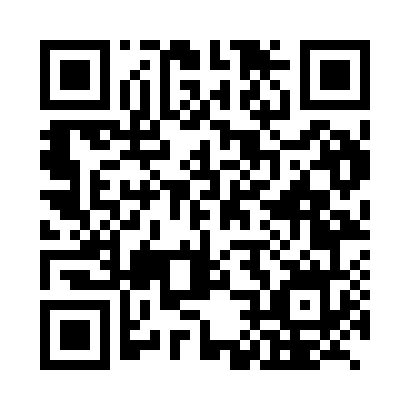 Prayer times for Tirua, ChileWed 1 May 2024 - Fri 31 May 2024High Latitude Method: NonePrayer Calculation Method: Muslim World LeagueAsar Calculation Method: ShafiPrayer times provided by https://www.salahtimes.comDateDayFajrSunriseDhuhrAsrMaghribIsha1Wed6:077:3612:513:426:057:302Thu6:077:3712:513:416:047:293Fri6:087:3812:513:416:037:284Sat6:097:3912:513:406:027:275Sun6:107:4012:513:396:017:266Mon6:117:4112:513:386:007:257Tue6:117:4212:503:375:597:248Wed6:127:4312:503:365:587:239Thu6:137:4412:503:365:577:2210Fri6:147:4512:503:355:567:2211Sat6:147:4512:503:345:557:2112Sun6:157:4612:503:335:547:2013Mon6:167:4712:503:335:537:1914Tue6:167:4812:503:325:527:1915Wed6:177:4912:503:315:517:1816Thu6:187:5012:503:305:507:1717Fri6:197:5112:503:305:507:1718Sat6:197:5212:503:295:497:1619Sun6:207:5212:503:295:487:1520Mon6:217:5312:513:285:477:1521Tue6:217:5412:513:285:477:1422Wed6:227:5512:513:275:467:1423Thu6:237:5612:513:265:467:1324Fri6:237:5612:513:265:457:1325Sat6:247:5712:513:265:447:1226Sun6:257:5812:513:255:447:1227Mon6:257:5912:513:255:437:1228Tue6:267:5912:513:245:437:1129Wed6:268:0012:513:245:437:1130Thu6:278:0112:523:245:427:1131Fri6:288:0112:523:235:427:10